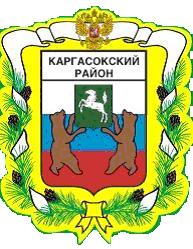 МУНИЦИПАЛЬНОЕ ОБРАЗОВАНИЕ «Каргасокский район»ТОМСКАЯ ОБЛАСТЬДУМА КАРГАСОКСКОГО РАЙОНАЗаслушав информацию начальника Управления финансов Администрации Каргасокского района об исполнении бюджета муниципального образования  «Каргасокский район»  за 9 месяцев 2021 года,Дума Каргасокского района РЕШИЛА:	1. Принять к сведению информацию об исполнении бюджета муниципального образования  «Каргасокский район»  за 9 месяцев 2021 года.                                                    РЕШЕНИЕ                                                     РЕШЕНИЕ                                                     РЕШЕНИЕ 03.11.2021с. Каргасок№ 93Об исполнении бюджета муниципального образования  «Каргасокский район» за 9 месяцев 2021 года  Председатель Думы  Каргасокского района                                                                                               И.В. КиринГлава Каргасокского района                       А.П. Ащеулов